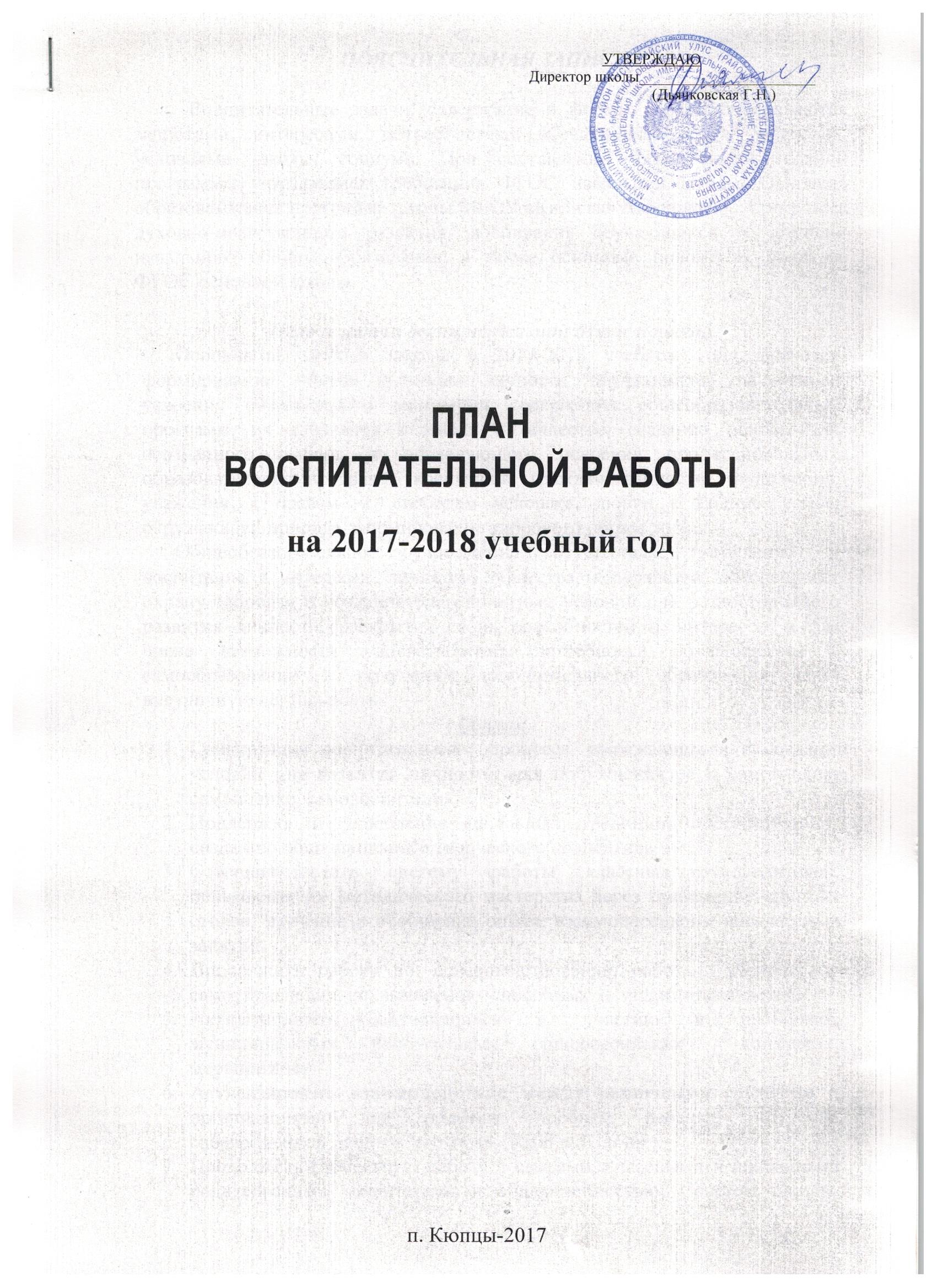 ПОЯСНИТЕЛЬНАЯ ЗАПИСКАВоспитательные задачи, содержание и формы работы определяются запросами, интересами, потребностями обучающихся и их родителей, условиями школы, социума. При составлении плана воспитательной программы учитывались требования ФГОС начальной школы, Основная образовательная программа школы МБОУ «Кюпская Агрошкола»,  программа духовно-нравственного развития, воспитания обучающихся на ступени начального общего образования, а также основные положения проектов ФГОС основной школы. Цель и задачи воспитательной деятельностиОсновными целями школы в 2017-2018 учебном году являются формирование общей культуры личности обучающихся на основе усвоения обязательного минимума содержания общеобразовательных программ, их адаптация к жизни в обществе, создание основы для осознанного выбора и последующего освоения профессиональных образовательных программ, воспитание гражданственности, трудолюбия, уважения к правам и свободам человека, любви к Родине, семье, окружающей природе, формирование здорового образа жизни.Общеобразовательное учреждение осуществляет обучение и воспитание в интересах личности, общества, государства, обеспечивает охрану здоровья и создание благоприятных условий для разностороннего развития личности, раскрытия своих способностей и интересов, в том числе возможности удовлетворения потребности обучающегося в самообразовании и получении дополнительного образования через внеурочную деятельность.Задачи:Гуманизация воспитательного процесса, выражающаяся в создании условий для развития личности, для побуждения ее к самоанализу, самооценке, самовоспитанию.Поддержка и укрепление школьных традиций, способствующих созданию общешкольного творческого коллектива.Совершенствовать систему работы классных руководителей, повышения их методического мастерства через проведение круглых столов, изучение и обобщение опыта, взаимопосещение внеклассных занятий.Продолжить работу по совершенствованию работы  ученического самоуправления, по выявлению способных и талантливых детей.Активизировать обучающихся к участию в школьных, муниципальных, региональных, общероссийских  конкурсах, мероприятиях.Активизировать взаимодействие между различными службами и организациями для решения проблем ребенка, оказания своевременной защиты его прав (КДН и ЗП и др.).Продолжить совместную работу с семьями, классными и школьными родительскими комитетами и общественностью, Советом школы, направленную на выявление трудностей социализации и обучения, коррекцию, реабилитацию обучающихся, установлению тесных связей с семьями обучающихся.Миссия школы:Наша школа – это открытое пространство для развития потенциальных возможностей и самореализации обучающихся.Смысл нашей работы - формирование здоровой и физически развитой личности, ориентированной на творческое преобразование действительности и саморазвитие, личности компетентной, образованной и самостоятельной, стремящейся к овладению опытом духовной жизни, нравственного поведения, освоению ценностей национальной культуры.Основные  направления развития школы в соответствии с выбранной миссией:Повышение эффективности и результативности образовательного и воспитательного процесса в школе.Улучшение качества проведения внеурочной деятельности, внеклассной работы и дополнительного образования.Развитие социально значимых качеств обучающихся;4. Совершенствование работы, направленной на сохранение и укрепление здоровья школьников, привитие им навыков здорового образа жизни.Выполнение плана воспитательной работы школы на 2017-2018 учебный год осуществляется всеми сотрудниками школы.Тема работы школы в течение учебного года: «Всестороннее, духовно-нравственное развитие личности с помощью здоровьесберегающих технологий на основе творческого подхода воспитательного процесса и дифференциации  обучения».Девиз школы: «Молод, здоров, успешен!»Примечание.В конце каждого месяца подводятся итоги участия классов в воспитательных мероприятиях. Классы, принявшие активное участие в конкурсах, мероприятиях награждаются в течение месяца грамотами, условными бонусами (значки). Общий  результат, по которому определяется класс-победитель подводится в конце года (май), вручаются грамоты победителей общешкольной игры среди  5-7 классов и 8-11 классов. Основные направления воспитательной деятельности:Гражданско-правовое («Наша Родина», «Человек»).Экологическое («Природа»).Художественно-эстетическое («Культура»).Спортивно-оздоровительное («Здоровье»).Интеллектуально-познавательное («Семья»).Трудовое и профориентационное («Труд»).Приоритетные направления воспитательной работы:Для решения воспитательных задач в школе создано единое воспитательное пространство. Работа строится на трех уровнях:                                                                                                               - воспитательная система школы;- воспитательная система класса;- индивидуальная работа с обучающимися.Организационно – педагогическая деятельность, направленная на совершенствование педагогического мастерства учителя в осуществлении воспитательного процессаОсновные направления деятельности классных руководителей:1. Работа с родителями социально значимой деятельности.2. Развитие творческих способностей учащихся.3. Работа над сплочением классного коллектива.4. Организация дежурства по классу.5. Организация дежурства по школе.6. Организация досуга учащихся.7. Изучение личности воспитанников.8. Помощь воспитанникам в их учебной деятельности.9. Координация деятельности учителей-предметников.10. Оказание психологической поддержки ученикам.11. Создание благоприятного микроклимата в классе.12. Организация коллективных творческих дел.13. Профориентационная работа.14. Работа с неблагополучными учащимися.15. Индивидуальная работа с учениками.16. Отслеживание траектории развития личности для оказания помощи впознании своего «Я».17. Забота о детях из неблагополучных, многодетных, малообеспеченных семей.18. Формирование культуры общения учащихся.19. Организация экскурсий, посещение театров, концертов, выставок.20. Организация походов.21. Развитие классного самоуправления.22. Проведение педагогической диагностики для определения уровня воспитанности учеников.23. Разрешение межличностных конфликтов.24. Организация воспитывающей и развивающей деятельности.Методическая помощь классным руководителям.Работа с классными руководителямиРабота с библиотекаремРабота с руководителями кружков и секцийРабота с социальным педагогомРабота с родителямиВовлечение родителей в учебно – воспитательный процесс, повышение психолого – педагогических знаний родителей.Родительские собрания.Открытые уроки и внеклассные мероприятия – Дни открытых дверей.Индивидуальные тематические консультации.Совместные творческие дела. Проведение праздников, экскурсий, выставок, походов, выпускных вечеров в 4, 9 и 11 классах.Социологические опросы, анкетирование, тестирование.Участие родителей в управлении школы:Управляющий  совет школы.Родительские комитеты.Тематические классные часыСентябрь  -   «Внимание, дети!»Октябрь   -   «Профессия - УЧИТЕЛЬ»Ноябрь    -    «Каждый ребенок имеет право»Декабрь  -     «С любовью к России!»Февраль -     «Защитники Отечества»Март      -    «Перед матерью в вечном долгу»Апрель  -     «Все работы хороши - выбирай!»МАЙ   -       «Великая Победа» Внеурочная деятельность с детским коллективомТрадиционные мероприятия школы:День ЗнанийЦикл осенних праздников (бал осени, День пожилых людей, День учителя, День матери)Цикл новогодних праздничных мероприятийВечера встреч выпускников школыМесячник оборонно-массовой и спортивной работы (военно–спортивный праздник, посвященный 23 февраля, Дни здоровья)Цикл весенних праздников (8 Марта, День смеха, Недели добра)Вахта памяти«Последний звонок»Выпускной балТЕМАТИЧЕСКИЙ ПЛАН ВОСПИТАТЕЛЬНОЙ РАБОТЫСентябрьМесячник «Внимание, дети!»Задачи:проведение Дня знаний;изучение интересов и запросов обучающихся и осознанное совместное планирование деятельности ученического коллектива;вовлечение педагогического и ученического коллективов к выполнению намеченных задач;знакомство с Уставом школы, едиными требованиями к обучающимся, правами и обязанностями.Октябрь                                         Месячники: «правовых знаний».Акция « Молодежь за здоровый образ жизни»	Задачи:-совершенствование работы по воспитанию здорового образа жизни и негативного отношения к пагубным привычкам;пропаганда ЗОЖ, привлечение обучающихся к активному участию в спортивно-массовых мероприятиях.НоябрьМесячник «пожарной безопасности»Задачи:воспитание нравственности и гражданственности обучающихся;профилактика правонарушений среди несовершеннолетних;укрепление взаимодействия школы и семьи.ДекабрьМесячник «Новогодние забавы»	Задачи:раскрытие творческого потенциала, представление возможности самореализации через творческую деятельность обучающихся;подготовка и проведение новогодних праздников.ЯнварьМесячник «военно-патриотического воспитания»Акция «Дети-детям»	Задачи:воспитание любви к вековым народным праздникам.Воспитание умения сочувствовать людям.ФевральМесячник военно-патриотического  и профориентационного воспитания	Задачи:воспитание чувства патриотизма на примере героических событий, личности;привитие гордости за малую Родину, людей, прославивших и проставляющих ее.МартМесячник «за здоровый образ жизни»	Задачи:повысить уровень воспитанности и культуры обучающихся;воспитание уважения к женщине-матери;способствовать развитию способностей и интересов обучающихся.АпрельЭкологический месячникЗадачи: совершенствование работы по экологическому воспитанию;содействовать и оказывать всестороннюю помощь в обретении культуры общения, культуры поведения.МайМесячник воинской славы РоссииЗадачи:формирование атмосферы взаимопонимания, добра, чувства патриотизма у учащихся школы;воспитание гордости за мужество, героизм Российского народа;оказание помощи в организации летнего отдыха учащихся.ИюньМесячник «безопасные каникулы»Задачи:организация досуга обучающихся;оказание психологической помощи выпускникам 9 класса при сдаче экзаменов.НаправленияЗадачиЗдоровьеЗнакомить учащихся с опытом и традициями предыдущих поколений по сохранению физического и психического здоровья нации.Формировать у учащихся культуру сохранения и совершенствования собственного здоровья.ИнтеллектОпределить круг реальных учебных возможностей ученика, его ближайшую зону развития.Создать условия для продвижения учащихся в интеллектуальном развитии.Формировать культуру интеллектуального развития и самосовершенствования.Сохранить любопытство и информационную насыщенность.ОбщениеФормировать у учащихся культуру общения в системе «учитель – ученик», «ученик – ученик», «взрослый – ребенок».Знакомить учащихся с традициями и обычаями общения различных поколений.Создавать в детском коллективе одинаковые условия для общения всех учащихся класса.Учить учащихся приемам преодоления проблем в общении.НравственностьФормировать у учащихся нравственную культуру миропонимания.Формировать у учащихся осознание исторического прошлого и будущего и своей роли в нем.ДосугСоздание условий для равного проявления учащимися своей индивидуальности во внеурочной деятельности.Использование нестандартных творческих форм внеклассной деятельности с учетом возрастных особенностей учащихся.Изучение индивидуальных интересов и потребностей учащихся во внеурочной деятельности.Просвещение и консультирование учащихся в выборе кружков,  секций, обществ.Постоянная демонстрация достижений, результатов, способностей учащихся в досуговой деятельности родителям, педагогам, сверстникам.Развитие способностей адекватно оценивать свои результаты и быть справедливым к чужим достижениям.Использование активных форм внеклассной работы на основе учета возрастных особенностей учащихся.ГражданинФормирование у учащихся правовой культуры, свободного и ответственного самоопределения в сфере правовых отношений с обществом.Формирование гуманистического мировоззрения, способного к осознанию своих прав и прав другого, способности к нравственному саморазвитию.Обучение решению задач правового воспитания, связанных с проблемой морального саморазвития и самосовершенствования.СемьяОрганизация и совместное проведение досуга детей и родителей.Создание условий для благоприятного взаимодействия всех участников учебно-воспитательного процесса: педагогов, детей и родителей.Создание благоприятной атмосферы общения, направленной на преодоление конфликтных ситуаций в процессе воспитания учащихся в системе «учитель – ученик – родитель».Организация психолого-педагогического просвещения родителей через систему родительских собраний, тематических и индивидуальных консультаций, бесед.Обучение родителей умению быть родителями, владеть приемами воспитания и взаимодействия с детьми.1.Консультации по планам воспитательной работыСентябрь, январь2.Консультации при подготовке и проведении открытых мероприятий и классных часов.В течение года3.Проведение МО классных руководителей 1-11 классов.1 раз в четверть1.Анализ плана работы библиотеки, помощь классным руководителям в организации воспитательной работы. Проведение совместных классных часов.Сентябрь2.Привитие учащимся навыков культуры поведения в общественных местах.В течение года3.Тематические  книжные  выставки.В течение года1.Составление единого расписания внеурочной работы.Сентябрь2.Контроль за внеурочной деятельностью руководителей (работа кружков и секций).В течение года3.Участие в районных соревнованиях и конкурсах.В течение года1.Анализ плана работы социального педагога.Сентябрь2.Контроль за работой с детьми девиантного поведения, семьями, состоящими на учете.В течение года3.Консультации для родителей детей девиантного поведения.В течение годаСодержание мероприятияКлассОтветственныйСентябрьСентябрьСентябрьДевиз месяца: «Внимание, дети!»Девиз месяца: «Внимание, дети!»Девиз месяца: «Внимание, дети!»День знаний     01.09.Организатор ДДУрок «Экология вокруг нас»01.09.Кл. рук.Уроки, воспитательные мероприятия по БДД «Дорожный этикет»сентябрь,1-11 кл.Кл. рук.День солидарности в борьбе с терроризмом 3сентябряКл. рук.Организационная работа в классных коллективах:- Выборы молодежного актива. - Выборы старост в классах в состав пионерской дружины школы. до 11.09.8-11 кл.4-7 кл.Организатор ДД Кл. рук.Урок-беседа с обучающимися  об Уставе школы, об обязанностях, технике безопасности, БДД1-11 кл.с 1 по 10 сентябряКл. рук., организатор ДДРаспределение дежурства по школе до 01.09.Кл. рук., организатор ДДПланирование  работы по профилактике правонарушений среди несовершеннолетнихдо 10 октябряКл. рук., организатор ДДПланирование кружковой работыдо 10 октябряКл. рук., организатор ДДТематические эстафеты по БДД «Поехали!»1-4 кл.Кл. рук., организатор ДДКонкурс рисунков, плакатов «Счастливого пути!»16.09.Кл. рук., организатор ДДКонкурс авторских проектов  по ПДД «Дорожная волна»1-11 кл.до 30.09.Кл. рук., Тематические мероприятия по БДД в рамках областной операции «Внимание - дети!» (по отдельному плану)1-11 кл.сентябрьКл. рук.Туристическая полоса препятствий «Золотая осень»5-11 кл.,сентябрьУчит физической культурыАкция «Родной школе – нашу заботу» (благоустройство территории школы)1-11 кл., сентябрь-октябрьКл. рук.ОктябрьОктябрьОктябрьДевиз месяца:  «Молодежь за здоровый образ жизни» (акция),месячник правовых знаний и месячник «Зеленая школа»Девиз месяца:  «Молодежь за здоровый образ жизни» (акция),месячник правовых знаний и месячник «Зеленая школа»Девиз месяца:  «Молодежь за здоровый образ жизни» (акция),месячник правовых знаний и месячник «Зеленая школа»Смотр-конкурс классных уголков «Самый классный уголок» 1 –11 кл.26.10Кл. рук.Конкурс на лучший букет цветов «Миллион алых роз» (в рамках празднования Дня учителя)октябрьКл. рук., Организатор ДД«Посвящение первоклассников» (игровая программа)1-е кл.сентябрьКл. рук., Организатор ДДДекада пожилого человека (цикл тематических мероприятий по отдельному плану)1-11 кл.Кл. рук., Организатор ДДПраздничная программа ко Дню учителя. (поздравления   любимых учителей)Выпуск газет.- День самоуправления       1 – 11 кл.октябрьОрганизатор ДДВыборы президента школы1-11 кл.Кл. рук., Организатор ДДшкольный фотоконкурс «Красота родного края»Сентябрь – октябрьКл. рук., Организатор ДДПраздник белых журавлей (праздник поэзии и памяти павшим на полях сражений во всех воинах)21 октябряКл. рук., Организатор ДДЭкологические рейды «Самый чистый класс! Акция «Зеленая школа» (комнатные цветы для школы)октябрьКл. рук., Организатор ДДЦикл осенних праздников «Осень - рыжая подружка». Школьная выставка рисунков, поделок 1-11 кл.,Кл. рук., Организатор ДДДень здоровья « Красота, здоровье, гармония»»1 – 11 кл.,Учит физ культ.НоябрьНоябрьНоябрьДевиз месяца: «Школа – за здоровый образ жизни»Месячник «пожарной безопасности»Девиз месяца: «Школа – за здоровый образ жизни»Месячник «пожарной безопасности»Девиз месяца: «Школа – за здоровый образ жизни»Месячник «пожарной безопасности»«Каникулы, каникулы! Веселая пора» (мероприятия по отдельному плану).ноябрьКл. рук., Организатор ДДОрганизация и проведение осенних каникул3 – 10Кл. рук., Организатор ДДСеминар с заместителями директоров по воспитательной работе11Кл. рук., Организатор ДДМероприятия, посвященные Дню народного единства3Кл. рук., Организатор ДДшкольный конкурс рисунков «На страже порядка».1 – 7Кл. рук., Организатор ДДАкция «Зимующие птицы»1 – 20Кл. рук., Организатор ДДФотоконкурс среди обучающихся «Природа и здоровье»25Кл. рук., Организатор ДДКонкурс «Самый здоровый класс»:проверка посещаемости уроков;информация о заболеваемости учащихся в классах;количество учащихся «группы риска»;посещаемость спортивных кружков и секций;проверка внешнего вида;количество учащихся в классе.1 – 11 кл.,ноябрьАдминистрация школы, соц педагог- Праздничный концерт,  посвященный Дню матери;- конкурс рисунков «Моя мама лучшая на свете!»,- поэтический конкурс «Рифмами о маме»- литературный конкурс «Сказки наших мам»1-4 кл., 1-9 кл.Кл. рук., Организатор ДДПроведение классных часов антинаркотической направленности «Имею право знать!»в течение учебного годаКл. рук., Организатор ДДВечер встречи выпускников «Вспомним годы школьные»:торжественная часть;концертная часть; встречи выпускников с учителями.26 ноября 13.00 часучителяДекабрьДекабрьДекабрьДевиз месяца: «Новый год у ворот!»Месячник «Новогодние забавы»Девиз месяца: «Новый год у ворот!»Месячник «Новогодние забавы»Девиз месяца: «Новый год у ворот!»Месячник «Новогодние забавы»Мероприятия, посвященные Международному Дню борьбы со СПИДом1 декабряКл. рук., Организатор ДДМероприятия, посвященные Дню инвалида3 декабряКл. рук., Организатор ДДСовещание с заместителями директоров по воспитательной работе «Организация и проведение Новогодних праздничных мероприятий и зимних каникул»11 декабряКл. рук., Организатор ДДМероприятия, посвященные Дню Конституции РФ12Кл. рук., Организатор ДДРабота мастерской Деда Мороза «Волшебство своими руками».14декабряКл. рук., ВожатаяРабота Совета профилактикиВ течениеуч. годаКл. рук,Неделя права и ответственности в рамках празднования Дня Конституции РФ8 – 11 класс,Кл. рук., Организатор ДДНовогодние конкурсы: - конкурс на лучшую новогоднюю игрушку;конкурс на самый красиво украшенный кабинет;- конкурс новогодних сказок;- Новогодний вечер-конкурс «Новогодний клип (ролик)1 – 11 кл.Кл. рук., Организатор ДДДень Конституции России:выпуск газеты « Конституция РФ – основа общественной системы».Кл. рук., Организатор ДДЯнварьЯнварьЯнварьДевиз месяца: «В ногу со временем»Месячник «военно-патриотического воспитания».  Акция «Дети-детям».Девиз месяца: «В ногу со временем»Месячник «военно-патриотического воспитания».  Акция «Дети-детям».Девиз месяца: «В ногу со временем»Месячник «военно-патриотического воспитания».  Акция «Дети-детям».Мероприятия КлассОтветственныеКонкурс сочинений «Великая Отечественная война в судьбе моей семьи»Январь-февральКл. рук., Организатор ДДГородской конкурс чтецов «Этих дней не смолкнет слава», посвященный 76 летию со дня начала Сталинградской битвы20 январяКл. рук., Организатор ДДШкольный конкурс (в рамках областного) «Социальная реклама глазами детей»15 января-15 февраляКл. рук., Организатор ДДМесячник оборонно-массовой и спортивной работы (по отдельному плану)1-11 кл.,Январь-февральучитель физической культуры, кл. рук.Участие акции «Покорми птиц зимой»Январь-февральКл. рук., Организатор ДДДень здоровья25.01.Уч.физ.культ.Мероприятия во время зимних каникул (по отдельному  плану).- «С Рождеством Христовым!»:история и традиции праздника- Акция «Дети-детям»5 –11 классыянварьКл. рук., Организатор ДДФевральФевральФевральДевиз месяца: «Быстрее, выше, сильнее»Месячник военно-патриотического  и профориентационного воспитанияДевиз месяца: «Быстрее, выше, сильнее»Месячник военно-патриотического  и профориентационного воспитанияДевиз месяца: «Быстрее, выше, сильнее»Месячник военно-патриотического  и профориентационного воспитанияВстреча с ветеранами Афганской войны. День вывода советских войск из Афганистана. Проведение митинга в г. Бобров у памятника воинам, погибшим в мирное время15 февральКл. рук., Организатор ДДКонкурс проектов и программ патриотического воспитания подростковФевральКл. рук., Организатор ДДОрганизация и проведение районной и участие в областной военно-спортивной игре «Смотр песни и строя»Февраль – майКл. рук., Организатор ДДДень Защитника Отечества23 февраляКл. рук., Организатор ДДШкольный конкурс творческих работ  для младших школьников  по мотивам произведений К.И. Чуковского1 – 29 февраляКл. рук., организатор ДД, школьный библиотекарьИнформационных материалов о работе телефона доверия для детей и подростков «88002000122 - Телефон  детского доверия»1-11 кл.февраль-апрельКл. рук., Организатор ДДМероприятия, посвященные Дню защитника  Отечества:кл.часы, беседы выставка рисунков;выставка книг;встречи с ветеранами ВОВ, Афганских событий;«Аты-баты, шли солдаты!» - смотр строя и песни;поздравления ветеранов ВОВ  с 23 февраля;спортивные мероприятия, посвященные 23 февраля; 1-11 кл.Кл. рук., Организатор ДД- Конкурс чтецов «Ради Великой Победы»5-9 кл.Кл. рук., организатор ДДКл. часы «День юного героя-антифашиста»09.02.Кл. рук., организатор ДДДень Святого Валентина:работа почты любви;классные часы об истории праздника;выпуск газет.1 – 9 кл.Кл. рук., организатор ДДПраздник, посвященный встрече весны «Вот и Масленка идет»февраль-мартКл. рук., организатор ДДМартМартМартДевиз месяца: «Красота спасёт мир»Месячник «За здоровый образ жизни»Девиз месяца: «Красота спасёт мир»Месячник «За здоровый образ жизни»Девиз месяца: «Красота спасёт мир»Месячник «За здоровый образ жизни»Акция «Будущее без наркотиков»МартКл. рук., организатор ДДНеделя детской книгиМартКл. рук., организатор ДДПроведение мероприятий, посвященных Дню 8 мартаМартКл. рук., организатор ДДКонкурс «Лидер 21 века» (в рамках школы актива)17 мартаОрганизатор ДДКонкурс эскизов баннера «Моя детская организация»1-30 мартаКл. рук., организатор ДДЭкологический форум «Зеленая планета» (в рамках Международного)До 15 мартаКл. рук., организатор ДДДекадник, посвященный Дню птиц22-31 мартаКл. рук., организатор ДД, учитель биологииЦикл тематических мероприятий, посвященных 8 марта (концертные программы, конкурсы)1 – 11 кл.Кл. рук., организатор ДДКонкурс плакатов, рисунков  «Мир на ладошке детской, мир в душе – что может быть желаннее для женщин».1-11 кл.Кл. рук., организатор ДД«Весенние недели добра» (цикл тематических мероприятий) по отдельному плануМарт-апрельКл. рук., организатор ДДКонкурс по благоустройству школьного двора «Цвети, мой двор!»Март-апрельКл. рук., учитель биологииАпрельАпрельАпрельДевиз месяца: «Здоровье в наших руках!»Экологический месячникДевиз месяца: «Здоровье в наших руках!»Экологический месячникДевиз месяца: «Здоровье в наших руках!»Экологический месячникКонкурс юных велосипедистов «Безопасное колесо»АпрельКл. рук., организатор ДДКоммунарские сборы5-11Кл. рук., организатор ДДОткрытый диалог с главой наслега 5-11Кл. рук., организатор ДДМесячник  по  благоустройству,  озеленению  территории  школьного  двора  (села);  С 15 апреля по 15 маяКл. рук., организатор ДДАкции «Марш парков», «День Земли», «Летопись добрых дел по сохранению природы»Апрель, май, отчет Кл. рук., организатор ДДМеждународный День птиц1-11 кл.Кл. рук., ВожатаяКонкурс  рисунков «Космические фантазии» (ко Дню космонавтики)1–7 кл.Кл. рук., учитель физики, организатор ДД«Нельзя не улыбнуться!- шоу-программы, конкурсы, КВН, посвященные 1 апреля.5-11 кл.,01.04.Кл. рук., организатор ДДВсемирный День здоровья (соревнования по классам)1 – 11 кл.,Кл. рук., организатор ДДМайМайМайДевиз месяца: «Чтим и помним дни былые»Месячник воинской славы РоссииДевиз месяца: «Чтим и помним дни былые»Месячник воинской славы РоссииДевиз месяца: «Чтим и помним дни былые»Месячник воинской славы РоссииПраздничные мероприятия, посвященные 73- ой годовщине Победы в Великой Отечественной войне9 маяКл. рук., организатор ДДУчастие во Всероссийской молодежно-патриотической акции «Георгиевская ленточка» под девизом «Мы помним, мы гордимся»2-9 маяКл. рук., организатор ДДПроведение школьной фотовыставки «Мы – дети твои, Россия!»МайКл. рук., организатор ДДАкция «Корзина добра»9 маяКл. рук., организатор ДДОперация «Забота» (в рамках подготовки празднования Дня Победы) тимуровские работыАпрель – майКл. рук., организатор ДД«Пусть не будет войны никогда» - уроки Мужества, посвященные Великой Победе  1-11 кл.01.05. – 09.05.Кл. рук., учитель истории, школьный библиотекарьАкция «Георгиевская ленточка»1-11 кл.Кл. рук., организатор ДДВахта Памяти, посвященная Дню Победы1-11 кл.01.05. – 09.05.Кл. рук., организатор ДД«Долгие версты Победы» - уроки Мужества, посвященные Великой Победе  1-9 кл.01.05. – 09.05.Кл. рук., организатор ДДАкция «Маршруты памяти» майКл. рук., организатор ДДМитинг 1 – 11 кл.09.05.Кл. рук., организатор ДДПраздник «Прощание с начальной школой»  4 классыКл. рук.Последний звонок 1 – 11 кл.25.05.ИюньИюньИюньДевиз месяца: «Безопасные каникулы»Девиз месяца: «Безопасные каникулы»Девиз месяца: «Безопасные каникулы»День защиты детей01.06.Нач. лагеряРабота пришкольных и профильных лагерей, лагерей труда и отдыхаИюнь-августНач. лагеряДень России12 июняНач. лагеряПроведение молодежных акций, посвященных Дню России и Дню государственного флага Российской Федерации12 июня, 22 августаНач. лагеряДень памяти и скорби. Участие школьников города и района в траурных митингах у Памятников погибшим воинам22 июняНач. лагеряДень молодежи30 июняНач. лагеряДень эколога5 июняНач. лагеряРабота пришкольного лагеря «Солнышко»июньНач. лагеряДень охраны окружающей среды в пришкольных оздоровительных лагерях.Нач. лагеряДень памяти и скорбииюньНач. лагеряОбластной проект «Вежливый Воронеж»До 27 июняНач. лагеряВыпускной балиюньАдм.школыТематические дни по профилактике употребления наркотических средств, алкогольной и табачной продукции, формирование здорового образа жизни в ходе проведения школьных лагерей с дневным пребыванием детейиюнь-августНач. лагеря